Presseinformation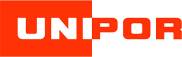 UNIPOR Ziegel Gruppe, Landsberger Str. 392, 81241 MünchenAbdruck honorarfrei. Belegexemplar und Rückfragen bitte an:dako pr, Manforter Straße 133, 51373 Leverkusen, Tel.: 02 14 - 20 69 1001/19-02Unipor-Ziegel-GruppeÖkologischer Mauerziegel für MehrgeschossbautenNachhaltige Lösung für den mehrgeschossigen Wohnungsbau: Pünktlich zur BAU 2019 hat die Unipor-Gruppe den neuen Mauerziegel „Unipor WS08 Silvacor“ auf den Markt gebracht. Das Besondere an dem massiven Wandbaustoff ist seine ökologische Füllung aus sortenreinen Nadelholzfasern. Diese wirkt nicht nur ressourcenschonend – sondern verbessert auch das Schalldämmmaß und die Wärmedämmung der Ziegel erheblich. Der „Unipor WS08 Silvacor“ ist damit der erste Ziegel-Holz-Hybridbaustoff, der sich besonders für die Umsetzung mehrgeschossiger Bauvorhaben eignet. Sein Wärmeleitwert von 0,08 W/(mK) schafft beste Voraussetzungen, um KfW-Förderstandards zu erreichen. Das belegen auch die Zahlen aus der bauaufsichtlichen Zulassung (Z-17.1-1191) des Deutschen Institutes für Bautechnik (DIBt.). „Aufgrund seiner hohen Tragfähigkeit sowie Wärme- und Schalldämmung eignet sich der ‚WS08 Silvacor‘-Mauerziegel besonders für den mehrgeschossigen Wohnungsbau. Hier stellt er von nun an eine ökologische und bezahlbare Alternative für die Erstellung modernen Mauerwerks dar“, erklärt Dr.-Ing. Thomas Fehlhaber von der Unipor-Gruppe. Weitere Informationen zu dem neuen Silvacor-Mauerziegel erhalten Planer und gewerbliche Bauherren direkt auf der Unipor-Webseite (www.unipor.de) sowie unter www.silvacor.haus.ca. 1.200 Zeichen*Mit Leichtputz (WLZ 0,10) und 1,5 cm Innenputz in KalkgipsBildunterschrift[19-02 Silvacor]Der „Unipor WS08 Silvacor“ ist die neueste Ergänzung im Unipor-Sortiment. Er eignet sich mit seinem hohen Schalldämmmaß von RW,Bau,ref = 48,7 Dezibel besonders für den mehrgeschossigen Wohnungsbau. Aufgrund seiner Holzfaser-Füllung gilt der Ziegel als besonders nachhaltige Lösung.Bild: UNIPOR, München.Rückfragen beantwortet gernUNIPOR Ziegel Gruppe		dako pr corporate communicationsDr. Thomas Fehlhaber			Johanna BükerTel.: 089 – 74 98 67 0			Tel.: 02 14 – 20 69 1-0	Fax: 089 – 74 98 67 11 		Fax: 02 14 – 20 69 1-50Mail: marketing@unipor.de		Mail: j.bueker@dako-pr.deUnipor WS08 Silvacor Unipor WS08 Silvacor Unipor WS08 Silvacor Wärmeleitwert [W/(mK)]0,080,08U-Wert Außenwand [W/(m2K)] *0,200,17Wandstärke in cm36,542,5Steindruck-Festigkeitsklasse1010Grundwert der zul. Druckspannung fK [MN/m2]3,43,4Baustoffklasse DIN 4102-4ABABSchallschutz RW,Bau,ref  [dB] in Wandstärke 36,548,748,7Rohdichteklasse [kg/dm³]0,650,65